Handleiding voor het onderwijsHandle with Care Zeeuws- Vlaanderen10  juni 20201.	Achtergrondinformatie Handle with Care	22.	Voorbereiding op school	43.	Tijdplanning	54.	Meest gestelde vragen	65.	Voorbeelden	96.	Steun bieden	107.	Veilig Thuis en Meldcode Huiselijk Geweld en Kindermishandeling	118.	Brief voor ouders PO	139.	Brief voor ouders VO	1410.	Brief voor leerlingen PO	1511.	Brief voor leerlingen VO	1712.	Tekst voor op website of schoolgids PO	1813.	Tekst voor op website of schoolgids VO	1914.	Lesbrief bij Handle with Care brief onderbouw PO	2015.	Lesbrief bij Handle with Care brief bovenbouw PO	2316.	Samenwerkingsconvenant Zeeuws- Vlaanderen	2417.	Werkproces Handle with Care Zeeuws- Vlaanderen	2718.	Monitoring	2819.	Werkgroep	29Achtergrondinformatie Handle with CareWat is Handle with Care?Handle with Care is een initiatief om kinderen die thuis betrokken zijn bij huiselijk geweld snel te steunen om zo de korte en lange termijneffecten van huiselijk geweld tegen te gaan. Handle with Care richt zich op snelle sociale steun op school voor kinderen van vier tot achttien jaar  van huiselijk geweld. Dit betekent dat het kind de dag na het incident al steun krijgt. School is voor veel kinderen een veilige plek en docenten zijn goed in staat gepaste steun te bieden (en beschouwen dat ook als hun taak), maar dan moeten ze wel weten dat het thuis speelt.  Waarom Handle with Care?In elke schoolklas in Nederland zitten kinderen die huiselijk geweld of kindermishandeling meemaken. Bij sommige kinderen is dat geweld zo ernstig dat de politie eraan te pas komt. Door het geweld thuis voelen kinderen zich onveilig en zijn zij ook op andere plekken op hun hoede voor gevaar. De stress die deze kinderen meedragen laten ze niet achter bij het schoolhek, maar nemen ze mee de klas in. Vaak weet niemand hiervan waardoor deze kinderen geen steun krijgen. Zonder steun komen kinderen niet aan leren toe en lopen ze het risico op latere leeftijd bijvoorbeeld depressief, verslaafd of zelf gewelddadig te worden. Zeeuwse aanpakDe aandacht voor kinderen op school die thuis getuige of betrokken zijn bij huiselijk geweld is aanleiding voor het project ‘Handle with Care’. In de Zeeuwse regiovisie ‘Voor een toekomst zonder geweld’ is vastgelegd dat gemeenten zich inzetten om huiselijk geweld en kindermishandeling te voorkomen en duurzaam te stoppen. Handle with Care is één van de punten binnen deze regiovisie. 
De werkwijzeDe Handle with Care werkwijze is simpel. Als de politie aan de deur komt vanwege een melding van huiselijk geweld of kindermishandeling in een gezin met kinderen dan wordt er voor de volgende schooldag een Handle with Care signaal naar het Regionaal Bureau Leerlingzaken Zeeuws-Vlaanderen (RBL) gestuurd. De politie meldt het ook bij Veilig Thuis. Het Handle with Care signaal bevat alleen de naam en geboortedatum van het kind en het codewoord Handle with Care. Het RBL mailt dit signaal door naar de juiste school zodat de leerkracht voor het begin van de les weet dat deze leerling mogelijk extra steun kan gebruiken. Steun biedenSteun is afhankelijk van de behoefte van een kind. Het kan bestaan uit wat extra aandacht, ruimte voor rust en bijvoorbeeld flexibiliteit met toetsen. Het feit dat er aandacht en erkenning voor een kind is, is vaak voldoende om de natuurlijke veerkracht van een kind te versterken en zo de gevolgen van het geweld te verminderen.Om welke kinderen gaat het?Het gaat om alle kinderen van 4 tot 18 jaar die wonen in Zeeuws-Vlaanderen. Dus ook kinderen die wonen in Zeeuws- Vlaanderen die speciaal onderwijs volgen in de Oosterschelderegio of op Walcheren. De jongere kinderen en de kinderen die in België naar school gaan, zitten nog niet in de 1e fase van het aanpak, maar wel in de volgende fase. We gaan ervan uit dat ook de andere regio’s in Zeeland Handle with Care gaan invoeren, maar dat valt nu nog buiten deze aanpak.Meer informatie?Op de website https://www.augeo.nl/handle-with-care vindt u informatie en filmpjes. Voorbereiding op schoolMet ingang van 18 september 2020 starten politie, RBL en scholen in Zeeuws- Vlaanderen met Handle with Care. Een goede voorbereiding op alle scholen is belangrijk voor een succesvolle implementatie van Handle with Care.  Intern werkproces:De school maakt specifiek voor dit project een e-mailadres aan volgens de volgende manier:  hwcbrinnummer@domeinnaam.nl en geven dit tussen 1 juli en 15 augustus 2020 door aan hwcrbl@terneuzen.nl;De school wijst de collega(’s) aan die de Handle with Care email iedere ochtend voor de schooldag  begint controleert (de ontvanger(s) van het signaal) (in de praktijk van het PO vaak de directeur of de intern begeleider en op het VO de zorgcoördinator);De school wijst een achterwacht voor de ontvanger(s) aan;De school stelt vast wie een ontvangstbevestiging mailt aan RBL Zeeuws-Vlaanderen;De school stelt vast wie zorg draagt voor verwijdering van het signaal uit de mailbox en uit de prullenbakitems; Vast stellen wie er steun biedt:Op het PO stelt de school vast wie op school verder het signaal ontvangt.  Dit zijn alleen de noodzakelijke mensen voor het verlenen van steun aan het kind. In principe is dat in het PO alleen de leerkracht van het kind. Op het VO/MBO  neemt de ontvanger contact op met het kind om aan hem of haar te vragen hoe er steun geboden kan worden en of er andere volwassenen zijn op school die het signaal mogen ontvangen  (bijv. de mentor) ;De school legt het interne werkproces vast op uitvoerend niveau.Inhoudelijk:Alle betrokken personeelsleden zijn geïnformeerd over het project;Alle betrokken personeelsleden zijn geschoold in het bieden van steun.Formeel:De (G)MR stemt in met de uitvoering en werkwijze van het project;De school informeert alle ouders en leerlingen over het project via brieven, lessen, opname van het project in de schoolgids en op de website van school;Het convenant wordt op bestuurlijk niveau ondertekend.Meldcode Huiselijk Geweld Kindermishandeling:De school werkt volgens de Meldcode Huiselijk Geweld Kindermishandeling.Tijdplanning 14 april t/m 16 september	GMR stemt in met de werkwijze 							(svp doorgeven aan p.dekraker@czwbureau.nl)23 juni 2020			webinar onderwijs24 juni t/m 16 september	scholen bereiden Handle with Care voor Intern werkprocesInhoudelijk Formeel1 juli t/m 15 augustus		scholen sturen aangemaakt hwc mailadres naar  					hwcrbl@terneuzen.nl31 augustus t/m 4 september	testen werkproces met Politie, RBL en Onderwijs17 september 2020 		ondertekening convenant Politie, RBL en Onderwijs18 september 2020 		start Handle with CareNovember 2020 		nieuwsbrief onderwijsDonderdag 14 januari 2021	webinar of bijeenkomst voor onderwijs 16.00- 18.00 u Gedurende hele schooljaar	monitoring en evaluatie met betrokkenen						Meest gestelde vragenWat als de ouders niet willen dat de school een HwC signaal krijgt en tegen de politie zeggen dat de school het niet mag weten? Dit is in de andere regio’s nog maar één keer voorgekomen en dat was omdat de moeder het zelf wilde vertellen. Juridisch gezien mag de politie de wens van de ouders negeren. De politie kan uitleggen dat het in het belang van het kind is omdat de school steun kan bieden.Leg je als school contact met ouders als je een HWC signaal hebt gekregen? Het doel van het project is steun bieden aan het kind. Het gesprek met de ouders is wenselijk, maar niet verplicht. Het is wenselijk want:Ouders weten dat school een Handle with Care signaal heeft gekregen en dat de leerkracht of zorgcoördinator hierover met het kind praat. Het is steunend voor het kind als school en ouders hierover ook kort contact met elkaar hebben. Het kind kan anders tussen school en ouders in komen te staan. Het kan argwaan geven bij ouders (school denkt vast dat we slechte ouders zijn) en daardoor kunnen ouders hun kind bij thuiskomst bevragen: ‘Wat heeft school allemaal aan je gevraagd en wat heb je gezegd?’. Het is goed om dit te voorkomen doordat er afstemming is geweest tussen school en de ouders. Als ouders bang zijn voor wat het kind gaat vertellen kunnen ze het kind zeggen dat ze er niets over moeten vertellen. Ouders zijn minder bang als ze weten dat school deelt met ouders en het uitgangspunt is dat er geen geheimen zijn. Het is voor ouders fijn om te weten dat de school het kind steunt. Waarop moet je letten in het contact met ouders? Het is belangrijk om in het contact met ouders naast de ouders te gaan staan en niet te veroordelen. Je weet immers niet precies wat er thuis is gebeurt. De focus moet op steun bieden aan het kind liggen.Je hebt de HwC melding op school gekregen. En dan? Dan ben je er voor het kind. Het is aan de leerkracht (PO) of de zorgcoördinator (VO) in overleg met het kind hoe er steun geboden wordt. Mag je het in een dossier zetten? Nee. Dat voelt tegenstrijdig. Maar bij dit project gaat het alleen om steun bieden. Je mag het alleen tegen de leerkracht zeggen (in het primair onderwijs) en bespreken met het kind in het VO. Eventueel kan je als ib’er wel de afweging maken om het mondeling in het zorgadviesteam in te brengen, maar ook dit mag je nergens noteren. Als je naar aanleiding van het steun bieden aan het kind zorgsignalen krijgt over de thuissituatie, volg je de meldcode. Informatie krijg je dan uit eerste hand van het kind en als het zorgen zijn betreffende huiselijk geweld of kindermishandeling is het belangrijk dit wel vast te leggen. Redden we het om het op tijd op school gemeld te krijgen? Een VO-school begint al om 8:10. We gaan ons uiterste best doen om daar de werkprocessen voor op elkaar af te stemmen. Timing is ontzettend belangrijk. Maar we kunnen geen garantie geven. We komen uit een situatie dat het onderwijs het nu vaak helemaal niet weet dus het wordt sowieso een verbetering.Kan je ook werken met een systeem waar het RBL niet tussen zit? Nee, je hebt RBL nodig om uit te zoeken waar de kinderen op school zitten. Hoe zit het met de kinderen die over de grens naar school gaan? In Maastricht, waar ze ook gestart zijn, wordt bijgehouden van hoeveel kinderen een handle with care melding gedaan zou moeten worden naar een school in België. Aan de hand van deze aantallen wordt bekeken of het relevant is om de Belgische scholen te betrekken. Zo ja, dan wordt in overleg met de jurist van Augeo nagegaan hoe er een melding kan worden gedaan op de Belgische scholen. Augeo adviseert om dit traject ook te volgen in Zeeuws-Vlaanderen (dus bijhouden, dan een besluit nemen en vervolgens goed proces doorlopen om het uit te zoeken met jurist). Het RBL vertelt dat er 1300 kinderen uit Zeeuws-Vlaanderen in België naar school gaan, verspreid over 75 verschillende scholen.Word je na een HwC signaal op de hoogte gehouden door Veilig Thuis? Nee. Een school kan zelf altijd contact opnemen met Veilig Thuis voor advies of om een melding te maken.Moet je als school ook een melding doen bij VT na een HwC signaal? Nee, dat heeft de politie al gedaan. Je moet wel de meldcode blijven volgen op het moment dat je nieuwe informatie krijgt en bij je eigen vermoedens.Kan de school geïnformeerd worden door VT op het moment dat er een melding van huiselijk geweld of kindermishandeling is gedaan bij VT?  Nee, Veilig Thuis volgt zoals bij iedere andere zorgmelding het proces. Er wordt een veiligheidsbeoordeling gedaan en aan de hand daarvan wordt besloten wat voor vervolg er passend is. Heeft Handle with care ook invloed op onze eigen meldcode of op onze zorg voor leerlingen? Nee, het is niet vervangend voor wat er allemaal al is. Dat blijft gewoon lopen. HwC gaat puur om de directe aandacht en zorg direct na het geweldsincident binnen de relatie leerkracht/kind.Is het mogelijk om een handle with care alert te krijgen op je telefoon zodat je niet altijd je mail of je telefoon in de gaten moet houden? Nee. Het checken van het speciale e-mailadres kan snel en het onderwijs zal er zelf een vaste gewoonte van moeten maken.Niet alle kinderen zitten al op school, wat kunnen we voor de jongere kinderen organiseren? Dit moeten we uitzoeken. Landelijk is dit ook een wens om dit goed geregeld te krijgen. Kinderen onder de 5 jaar zijn nog niet leerplichtig. Vanaf 4 jaar zijn ze wel bij RBL bekend.   Sommige kinderen zitten op een kinderdagverblijf, peuterspeelzaal of integraal kindcentrum. We gaan in overleg met de Jeugdgezondheidszorg (GGD Zeeland) en de kinderopvangorganisaties om dit te verkennen. Mogen we het signaal delen met bijvoorbeeld schoolmaatschappelijk werk?. Anders krijgen we reacties als ‘Waarom weten wij dat niet?!’ Hier is HWC niet voor bedoeld. Binnen het protocol mogen we het HwC signaal alleen doorgeven aan de leerkracht en bij het VO mag je alleen aan de leerling vragen wie het mag weten.VoorbeeldenVia onderstaande voorbeelden krijgt u inzicht in de situaties die leiden tot een Handle with Care signaal:Er is sprake van huiselijk geweld en/of kindermishandeling in een gezin met kinderen en de kinderen zijn thuis. De politie stelt het geweld en/of de kindermishandeling ter plaatse vast. Een kind dat niet thuis was (bijvoorbeeld op de voetbalclub of uit logeren) is tijdens een situatie van huiselijk geweld en/of kindermishandeling.Een kind dat op in zijn of haar kamer ligt te slapen tijdens een situatie van huiselijk geweld en/of kindermishandeling.Een kind dat zelf dader is van huiselijk geweld.Een vriendinnetje van de dochter logeert in het gezin tijdens een situatie van huiselijk geweld en/of kindermishandeling. Het vriendinnetje wordt niet meegenomen in het Handle with Care signaal. Voor de kinderen die op het adres ingeschreven staan, gaat wel een Handle with Care signaal uit. De volgende situatie leidt niet tot een Handle with Care signaal:Een kind heeft gescheiden ouders en staat ingeschreven bij zijn moeder. Bij de vader is een situatie van huiselijk geweld en/of kindermishandeling maar het kind was hier niet bij aanwezig. Steun biedenHet doel van Handle with Care is steun bieden aan de leerling die thuis in aanraking is gekomen met huiselijk geweld. Leerkrachten kennen hun leerlingen en passen de steun hierop aan (in overleg met het kind). Maar we kunnen ons ook voorstellen dat het prettig is om er meer over te lezen of te horen. Dat kan via de volgende mogelijkheden:Op de website van Augeo staan 8 concrete tips en veel meer informatie over hoe er steun geboden kan worden aan kinderen. Ook staan er goede suggesties voor het contact met de ouders.  Gratis online cursus: Steun bieden in de klas. Je volgt de cursus in je eigen tempo en bepaalt zelf wanneer je welk onderdeel doet. In het eerste onderdeel gaan we in op de vragen:
✓ Hoe kun je kinderen helpen zich veilig te voelen in de klas?
✓ Hoe kun je kinderen helpen hun gevoel van stress te verlagen?
✓ Hoe kun je kinderen helpen om te gaan met ingewikkelde emoties en ongepast gedrag?In het volgende onderdeel leer je over:
De omvang van kinderen die opgroeien in stressvolle omstandigheden, de impact van stress, over veerkracht en de rol van steun.
Het laatste onderdeel gaat over de randvoorwaarden om een kind te steunen:
Hoe zorg je ervoor dat je niet te ver gaat in jouw zorg; dat je op tijd doorverwijst en goed voor jezelf zorgt?Voor alle scholen die deelnemen aan Handle with Care stelt Augeo de online cursus ‘Leraren PO: Steun bieden in de klas’ ter beschikking. Scholen die meedoen aan de pilots krijgen bij aanvang van het HwC traject een lidmaatschap (tot max. 50 gebruikers) gratis voor 1 jaar. Voor het volgende jaar krijgt de school 10 gratis licenties.Workshop ‘veerkracht versterken’. Tijdens deze workshop worden de deelnemers meegenomen in het verhaal van Danny over zijn leven en wie voor hem het verschil hebben gemaakt om te kunnen staan waar hij nu staat. De deelnemers leren hoe zij veerkracht kunnen versterken en het verschil kunnen maken bij de doelgroep waarmee zij werken. Veilig Thuis en Meldcode Huiselijk Geweld en KindermishandelingWat doet Veilig Thuis na een zorgmelding van de politie?Als de zorgmelding van de politie binnenkomt bij Veilig Thuis, kan Veilig Thuis het volgende doen. Verwijzen naar het lokale team (Veilig Thuis is na overdracht niet meer betrokken, het lokale team pakt het op);Verwijzen naar een instelling of professional die reeds bij het gezin betrokken is (Veilig Thuis is na overdracht niet meer betrokken);Het cliëntsysteem zelf; ouders geven aan zelf hulp te gaan zoeken of hebben een andere oplossing waarvan wordt ingeschat dat dat voldoende is (Veilig Thuis is na de overdracht aan ouders niet meer betrokken).Veilig Thuis krijgt actieve betrokkenheid en regie als Veilig Thuis besluit dat:Veilig Thuis onderzoek gaat doen; Veilig Thuis de dienst ‘Voorwaarden en Vervolg’ inzet;Veilig Thuis de monitorfunctie uitvoert wanneer Veilig Thuis het veiligheidsplan en de veiligheidsvoorwaarden heeft opgesteld. Dit is in ieder geval bij onderzoek en kan zo zijn bij de dienst voorwaarden en vervolg.  Wanneer Veilig Thuis de monitor functie heeft, zijn ze verantwoordelijk voor het zicht op veiligheid.Er kan ook worden besloten dat geen van bovenstaande vervolgstappen nodig zijn omdat de melding bijvoorbeeld een laster melding blijkt te zijn. De bemoeienis van Veilig Thuis bij de melding direct kan worden beëindigd. Het is dus niet vanzelfsprekend dat Veilig Thuis actie onderneemt in de zin van doen van onderzoek of inzetten van hulp. Als een school wil weten wat Veilig Thuis doet, dan kunnen ze kijken op de website www.veiligthuiszeeland.nlZe kunnen bellen met een medewerker van Veilig Thuis. En wanneer er vraag is naar een voorlichting of training kan er gemaild worden naar training@veiligthuiszeeland.nl of gebeld worden met de trainer van Veilig Thuis: Sylvia de Nooijer 06-30999090Scholen na Handle with Care signaal extra alert op MeldcodeAls een school een Handle with Care signaal ontvangt over een kind, dan moet deze school extra alert zijn op het volgen van de Meldcode huiselijk geweld en kindermishandeling. De school ontvangt namelijk geen precieze informatie over het geweld of de kindermishandeling maar alleen dát het heeft plaats gevonden. Het is voor school dus niet bekend welke informatie wel bekend is bij politie en wordt gedeeld met Veilig Thuis. Besef van delen met Veilig ThuisHet kan zijn dat school zelf ook zorgen heeft over het kind. Het kan ook zijn dat het kind naar de leraar toe meer vertelt over wat er thuis gebeurt dan de politie heeft gehoord of gezien. Mogelijk voelt het kind zich op school veiliger om erover te vertellen en vertrouwt hij de leraar dat er niets zal worden doorvertelt. Het is echter onmogelijk om het kind in een gesprek te beloven dat de informatie veilig is en niet zal worden doorvertelt. Daarom is het belangrijk dat leraren, wanneer ze met het kind spreken over de situatie thuis, zich beseffen dat het kind misschien informatie gaat geven wat van belang is om te delen met ouders en daarna mogelijk met Veilig Thuis. Belang van delen met Veilig ThuisVeilig Thuis moet zo goed mogelijk een inschatting maken van de veiligheid van het kind. De informatie die school heeft is hiervoor ontzettend belangrijk. Veilig Thuis wil liever twee keer dezelfde informatie ontvangen dan geen informatie.Nieuwe of aanhoudende zorgen?Iedere nieuwe zorg of aanhoudende bestaande zorg is reden om opnieuw de meldcode te volgen. Het kan bijvoorbeeld zijn dat ouders aangeven bereid zijn hulp te accepteren en dat ze dit telefonisch toezeggen aan VT. Het kan zijn dat dit traject om wat voor redenen niet van de grond komt en dat de zorgen blijven of verergeren. Dan is het van belang dat betrokkenen rondom het kind de meldcode volgen. En er niet vanuit gaan dat er al hulp inzit dit het gaat oppakken. Daarom is het belangrijk dat de school de meldcode volgt bij nieuwe of aanhoudende zorgen. App ‘meldcode kindermishandeling’, handig hulpmiddel!Download de app Meldcode Kindermishandeling in de App Store of Play Store. De app biedt leerkrachten een laagdrempelige en anonieme mogelijkheid om vermoedens van kindermishandeling in kaart te brengen.Brief voor ouders PORuimte voor logo eigen school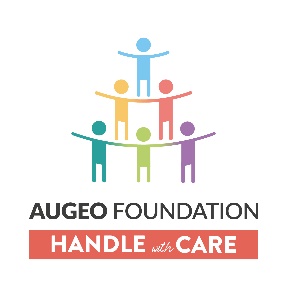 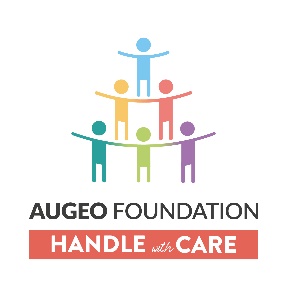    Belangrijke informatie over: Handle with CareBeste ouder(s) en verzorger(s),Vanaf 18 september 2020 doen wij mee aan het project ‘Handle with Care’ waarin wij samenwerken met de politie. Het doel van dit project is om een leerling, die huiselijk geweld en/of kindermishandeling heeft meegemaakt en waarbij de politie is ingeschakeld, de volgende dag op school een veilige omgeving te bieden. Uit onderzoek blijkt dat dit veel verschil uitmaakt.De juf of meester kan hem of haar dan tot steun zijn en op dat moment rekening houden met wat de leerling nodig heeft. Het is goed dat een leerling zich op dat moment gehoord, gezien en begrepen voelt. Door deze aandacht kan een leerling eerder tot rust komen, kan de leerling sneller herstellen van wat hij of zij heeft meegemaakt en kan mogelijke schade worden voorkomen. Om de leerling deze ondersteuning te kunnen bieden, informeert de politie onze school door middel van een ‘Handle with Care-signaal’. Als de politie voor een situatie van huiselijk geweld wordt ingeschakeld, geeft zij vervolgens alleen de volgende gegevens door aan de directeur of de intern begeleider waar de leerling op school zit:•	de naam van de leerling; •	de geboortedatum van de leerling;•	het signaal ‘Handle with Care’.Bijzonderheden en details over de huiselijke situatie deelt de politie niet aan ons mee. De directeur of intern begeleider die het signaal ontvangt heeft, neemt zo snel mogelijk contact met de groepsleerkracht van de betreffende leerling om de leerling zo de ondersteuning te kunnen bieden die nodig is. De groepsleerkracht kan de leerling laten blijken dat hij of zij er voor de leerling is of ruimte geven om zijn of haar verhaal te doen als daar behoefte aan is. Een toets van die dag kan bijvoorbeeld verzet worden naar een andere dag, of de leerling mag tijdens de les op een rustig plekje zitten om even tot rust te komen. De groepsleerkracht of intern begeleider neemt contact op met ouders om hen te informeren over de genomen stappen op school.Als school  gaan wij heel zorgvuldig om met het signaal van de politie. Het signaal delen we alleen met de collega’s die hierover geïnformeerd moeten worden. Bovendien slaan we het signaal niet op en registreren we het niet in een systeem. Het doel van ‘Handle with Care’  is puur om de leerling de dag na huiselijk geweld de ondersteuning te bieden die hij of zij nodig heeft. Het signaal is daarom nergens terug te vinden. Wilt u meer weten over dit project, neemt u dan gerust contact met ons op.Met vriendelijke groet, Brief voor ouders VO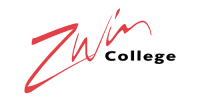 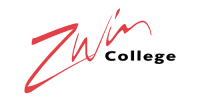 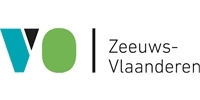    Belangrijke informatie over: Handle with CareBeste ouders en verzorgers,Vanaf 18 september 2020 doen wij mee aan het project ‘Handle with Care’ waarin wij samenwerken met de politie. Het doel van dit project is om een leerling, die huiselijk geweld heeft meegemaakt en waarbij de politie is ingeschakeld, de volgende dag op school ondersteuning te bieden. Uit onderzoek blijkt dat dit veel verschil uitmaakt.De zorgcoördinator bespreekt met de  leerling wat hij of zij nodig heeft. Daardoor kan het stressniveau van de leerling dalen, kan de leerling sneller herstellen en kan mogelijke schade worden voorkomen. Om de leerling deze ondersteuning te kunnen bieden, informeert de politie onze contactpersonen door middel van een ‘Handle with Care-signaal’. Als de politie voor een situatie van huiselijk geweld wordt ingeschakeld, geeft zij vervolgens alleen de volgende gegevens door aan de zorgcoördinator of de achterwacht waar de leerling op school zit:•	de naam van de leerling; •	de geboortedatum van de leerling;•	het signaal ‘Handle with Care’.Bijzonderheden en details over de huiselijke situatie deelt de politie niet aan ons mee. De zorgcoördinator die het signaal ontvangt, heeft zo snel mogelijk contact met de leerling en ze bepalen samen met welke collega’s de informatie wordt gedeeld, om de leerling zo de ondersteuning te kunnen bieden die nodig is. Zo kan een leerling bijvoorbeeld een toets op een later moment opnieuw maken of mag hij of zij een time-away nemen tijdens de les om even bij te komen in de trajectgroep. De zorgcoördinator neemt contact op met ouders om hen te informeren over de genomen stappen op school.Wij gaan heel zorgvuldig met het signaal van de politie om. Het signaal delen we alleen met die collega’s die hierover geïnformeerd moeten worden. Bovendien slaan we het signaal  niet op en registreren we niet in een systeem, omdat dit niet noodzakelijk is. Het doel van ‘Handle with Care’  is immers puur om de leerling de dag na een incident de ondersteuning te bieden die hij of zij nodig heeft op school. Het signaal is daarom nergens terug te vinden. Wilt u meer weten over dit project, neemt u dan gerust contact met ons op.Met vriendelijke groet,  Brief voor leerlingen POBeste jongens en meisjes, De meesters en juffen van onze school vinden het belangrijk dat jij je thuis en op school veilig voelt. Bij sommige kinderen is het thuis niet altijd even fijn. Er gebeuren soms vervelende dingen.Er wordt bijvoorbeeld veel ruzie gemaakt, geschreeuwd naar elkaar, soms ook geslagen naar kinderen of tussen papa’s en mama’s of er worden dingen kapot gemaakt. Dat heet ‘huiselijk geweld’. Soms komt de politie hiervoor langs.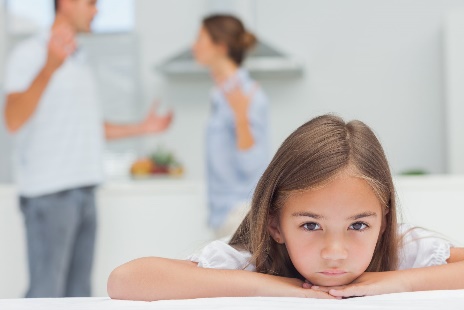 Als dat gebeurt bij jou thuis dan willen we als meester of juf je graag helpen en er voor jou zijn.Daarom gaan we als school samenwerken met de politie. Dat heet ‘Handle with Care’. Dat is een Engelse naam en betekent eigenlijk helpen en een steuntje geven als je thuis in een vervelende situatie zit.Wanneer de politie bij een leerling thuis was voor huiselijk geweld, gaat er dezelfde dag nog een mail naar onze school. Zo weten jouw meesters en juffen meteen wie op dat moment extra aandacht en steun nodig heeft. Het is belangrijk dat de juf of de meester het weet. Ze kunnen je dan helpen als dat nodig is en kunnen luisteren als jij ze wat zou willen vertellen. Misschien wil je wel even op een rustig plekje zitten of maak je een toets liever op een ander moment, omdat je niet goed kan nadenken of niet hebt kunnen leren. En natuurlijk zijn we er voor je als je een knuffel nodig hebt. 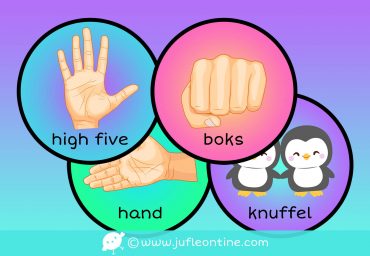 Is de politie bij jou thuis geweest voor huiselijk geweld, dan mailt de politie alleen de naam van jou en je geboortedatum aan school en zet daarbij ‘Handle with Care’: bijvoorbeeld David Pieterse, 3-2-2006, Handle with Care. De politie mailt niet wat er bij jou thuis aan de hand was. De meester of juf geeft dan tijdens school extra steun aan jou. De andere leerlingen weten niet dat de politie heeft gemaild. Jouw  papa en mama, weten wel dat school het weet.   Wanneer de politie de school mailt over een Handle with Care signaal dan vinden wij het heel belangrijk dat we daar netjes en voorzichtig mee omgaan. De informatie van de politie wordt alleen aan de schooldirecteur, de interne begeleider en jouw eigen meester of juf gegeven. De informatie wordt niet opgeslagen in een computer of in een dossier. Niemand kan dus terug vinden dat er een mail van de politie was.Als de politie niet is langs geweest maar er is bij jou thuis huiselijk geweld en je wilt ook extra steun krijgen of er gewoon over praten, dan kun je terecht bij je meester of juf of iemand anders op school waarmee je zou willen praten.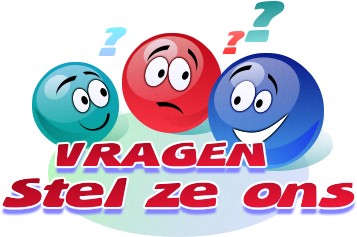 Als je over dit alles in de brief nog vragen hebt, ga dan zeker naar je meester of juf zodat zij het aan je kunnen uitleggen.Groetjes,[naam & functie]						Brief voor leerlingen VOHallo beste leerling,Deze brief gaat over wat school voor je kan betekenen als je getuige bent geweest van huiselijk geweld.  ‘Handle with Care’ helpt ons daarbij.Wat is huiselijk geweldJe ouders maken veel ruzie, schreeuwen naar elkaar, slaan elkaar en soms zelfs ook de kinderen. Er kan zoveel lawaai zijn dat de politie is gebeld en langskomt. Er zijn kinderen die elke week meemaken dat hun ouders ruzie hebben. En niet alleen met woorden, maar ook met slaan en schoppen. Of nog erger. Het leven onder die spanning in huis kan net zo erg en naar zijn als wanneer je zelf geslagen of op een andere manier mishandeld wordt. Bij deze vorm van huiselijk geweld gaan we  HWC gebruiken om je beter op te kunnen vangen op school. Er zijn veel meer vormen van huiselijk geweld, kijk eens op: https://veiligthuis-ken.nl/jongeren/wat-is-huiselijk-geweld-en-kindermishandeling/ .Wat is ‘Handle with Care’(HwC)Letterlijk vertaald betekent het ‘behandel voorzichtig, met zorg’ en dat is precies het doel van HwC om een leerling die dit heeft meegemaakt en toch op school komt niet opzichtig, maar wel voorzichtig en met zorg te behandelen, maar jij hebt de regie. Hoe werkt HwCIs de politie bij jou thuis geweest voor huiselijk geweld, dan mailt de politie alleen jouw naam en geboortedatum aan school en zet daarbij ‘Handle with Care’: bijvoorbeeld David Pieterse, 3-2-2006, Handle with Care. De zorgcoördinator of de vervanger zijn de enigen waar het bericht binnen komt.De politie mailt niet wat er bij jou thuis aan de hand was. De andere leerlingen weten ook niets. Jouw ouders weten wel dat school het weet. De zorgcoördinator neemt na het gesprek met jou contact op met je ouders om te melden dat je steun kreeg aangeboden op school.  Wat doet school voor jouDe zorgcoördinator zoekt jou op, het liefste voor je eerste lesuur, en vraagt je wat je nodig hebt die dag. Misschien wil je wel even op een rustige plek  zitten of maak je een toets liever op een ander moment omdat je niet goed kan nadenken of niet hebt kunnen leren. Misschien wil je het wel proberen, maar herkansen als het niet lukte. Samen bespreken we wat jij wilt en wie geïnformeerd mogen worden op school en wie niet en wie dat doet. Je kunt natuurlijk jouw verhaal vertellen als je dat wilt.Als de politie niet is langs geweest, maar er is bij jou thuis huiselijk geweld en je wilt ook extra steun krijgen of er gewoon over praten, dan kun je terecht bij de counselors, je mentor of de zorgcoördinator of iemand anders op school waarmee je zou willen praten.En daarna?Wanneer de politie de school mailt over een HwC signaal dan vinden wij het heel belangrijk dat we daar netjes en voorzichtig mee omgaan. De informatie wordt niet opgeslagen in een computer of in een dossier. Niemand kan dus terug vinden dat er een mail van de politie was.Tekst voor op website of schoolgids POOnze school doet mee aan het project ‘Handle with Care’ waarin wij samenwerken met de politie. Het doel van dit project is om een leerling, die huiselijk geweld en/of kindermishandeling heeft meegemaakt en waarbij de politie is ingeschakeld, de volgende dag op school een veilige omgeving te bieden. Uit onderzoek blijkt dat dit veel verschil uitmaakt.De juf of meester kan hem of haar dan tot steun zijn en op dat moment rekening houden met wat de leerling nodig heeft. Het is goed dat een leerling zich op dat moment gehoord, gezien en begrepen voelt. Door deze aandacht kan een leerling eerder tot rust komen, kan de leerling sneller herstellen van wat hij of zij heeft meegemaakt en kan mogelijke schade worden voorkomen. Om de leerling deze ondersteuning te kunnen bieden, informeert de politie onze school door middel van een ‘Handle with Care-signaal’. Als de politie voor een situatie van huiselijk geweld wordt ingeschakeld, geeft zij vervolgens alleen de volgende gegevens door aan de directeur of de intern begeleider waar de leerling op school zit:•	de naam van de leerling; •	de geboortedatum van de leerling;•	het signaal ‘Handle with Care’.Bijzonderheden en details over de huiselijke situatie deelt de politie niet aan ons mee. De directeur of intern begeleider die het signaal ontvangt heeft, neemt zo snel mogelijk contact met de groepsleerkracht van de betreffende leerling om de leerling zo de ondersteuning te kunnen bieden die nodig is. De groepsleerkracht kan de leerling laten blijken dat hij of zij er voor de leerling is of ruimte geven om zijn of haar verhaal te doen als daar behoefte aan is. Een toets van die dag kan bijvoorbeeld verzet worden naar een andere dag, of de leerling mag tijdens de les op een rustig plekje zitten om even tot rust te komen. De groepsleerkracht of intern begeleider neemt contact op met ouders om hen te informeren over de genomen stappen op school.Als school  gaan wij heel zorgvuldig om met het signaal van de politie. Het signaal delen we alleen met de collega’s die hierover geïnformeerd moeten worden. Bovendien slaan we het signaal niet op en registreren we het niet in een systeem. Het doel van ‘Handle with Care’  is puur om de leerling de dag na huiselijk geweld de ondersteuning te bieden die hij of zij nodig heeft. Het signaal is daarom nergens terug te vinden. Wilt u meer weten over dit project, neemt u dan gerust contact met ons op.Tekst voor op website of schoolgids VOOnze school doet mee aan het project ‘Handle with Care’ waarin wij samenwerken met de politie. Het doel van dit project is om een leerling, die huiselijk geweld en/of kindermishandeling heeft meegemaakt en waarbij de politie is ingeschakeld, de volgende dag op school een veilige omgeving te bieden. Uit onderzoek blijkt dat dit veel verschil uitmaakt.De zorgcoördinator zoekt de leerling op aan het begin van de schooldag. Samen bespreken ze wat de leerling nodig heeft en wie geïnformeerd mag worden op school en wie niet en wie dat doet.De school kan de leerling zo tot steun zijn en op dat moment rekening houden met wat de leerling nodig heeft. Een toets van die dag kan bijvoorbeeld verzet worden naar een andere dag, of de leerling mag tijdens de les op een rustig plekje zitten om even tot rust te komen. Het is goed dat een leerling zich op dat moment gehoord, gezien en begrepen voelt. Door deze aandacht kan een leerling eerder tot rust komen, kan de leerling sneller herstellen van wat hij of zij heeft meegemaakt en kan mogelijke schade worden voorkomen. Om de leerling deze ondersteuning te kunnen bieden, informeert de politie onze school door middel van een ‘Handle with Care-signaal’. Als de politie voor een situatie van huiselijk geweld wordt ingeschakeld, geeft zij vervolgens alleen de volgende gegevens door aan de zorgcoördinator van de school:•	de naam van de leerling; •	de geboortedatum van de leerling;•	het signaal ‘Handle with Care’.Bijzonderheden en details over de huiselijke situatie deelt de politie niet aan ons mee. De zorgcoördinator neemt contact op met ouders om hen te informeren over de genomen stappen op school nadat met de leerling is gesproken.Als school gaan wij heel zorgvuldig om met het signaal van de politie. Bovendien slaan we het signaal niet op en registreren we het niet in een systeem. Het doel van ‘Handle with Care’  is puur om de leerling de dag na huiselijk geweld de ondersteuning te bieden die hij of zij nodig heeft. Het signaal is daarom nergens terug te vinden. Wilt u meer weten over dit project, neemt u dan gerust contact met op met de zorgcoördinator … (gegevens toevoegen).Lesbrief bij Handle with Care brief onderbouw POLeerkrachten kennen hun leerlingen het beste en weten goed hoe hiermee om te gaan en aan te bieden in de les. Hieronder wat ideeen.  Nodig:DigibordPen en papier, kleurtjes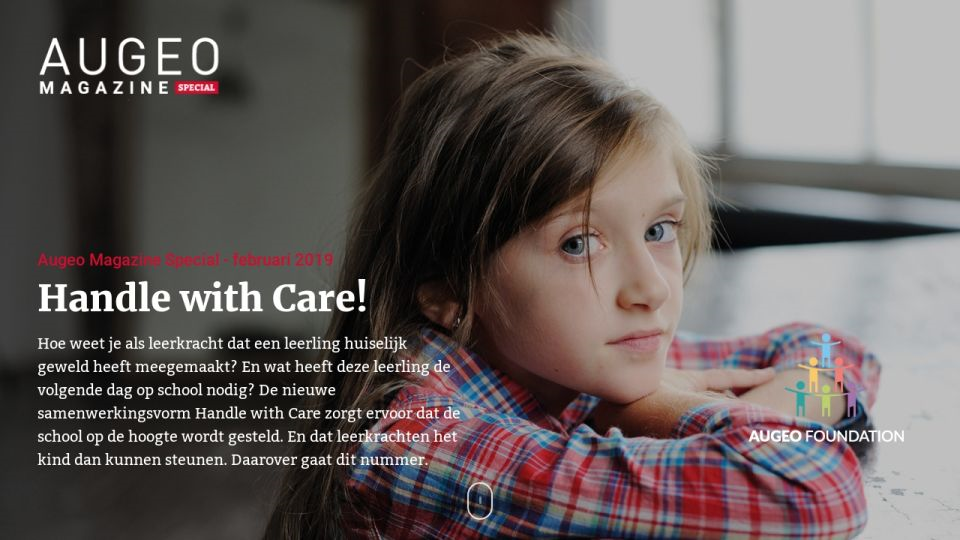 InleidingVertel wat Handle with Care is in kleutertaal https://www.augeo.nl/handle-with-care. Zo krijgen de kinderen een idee wat de organisatie doet voor mensen. De Engelse benaming ‘Handle with care’ (https://www.linguee.nl/engels-nederlands/vertaling/handle+with+care.html) zou je kunnen bespreken. Dat kan de leerkracht zelf bepalen wat handig is. Om het onderwerp veilig te houden in de klas kan de leerkracht benoemen dat leerlingen geen namen van kinderen of grote mensen mogen noemen tijdens de les. Vertel dat alle papa’s en mama’s  een brief krijgen en ook de kinderen van de midden/bovenbouw en dat de juf en meester dit met de klas gaat bespreken. Zie brief voor midden/bovenbouw leerling. KernBespreek de inhoud van de brief gezamenlijk in een kringactiviteit. Goed om dit stapsgewijs te doen omdat het voor jonge kinderen best veel informatie is. Geef leerlingen de tijd om vragen te stellen en antwoorden te geven. In de link wat ideeën voor bij kleuters en onderbouwleerlingen: https://www.jufanke.nl/sociaal-emotioneel.htm. Bij leerlingen die al wat ouder zijn kunnen er uit Kwink lessen worden gehaald. Bij oudere leerlingen van de onderbouw kan er d.m.v. plaatjes over huiselijk geweld worden besproken. De leerkracht kan dit zelf heel goed inschatten wat kan en wat niet kan. Een paar voorbeelden: 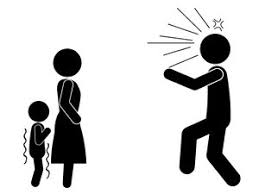 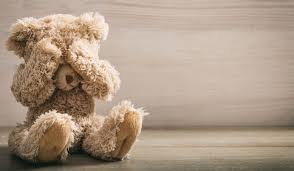 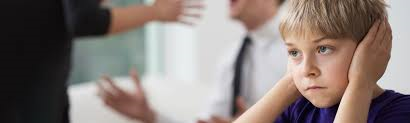 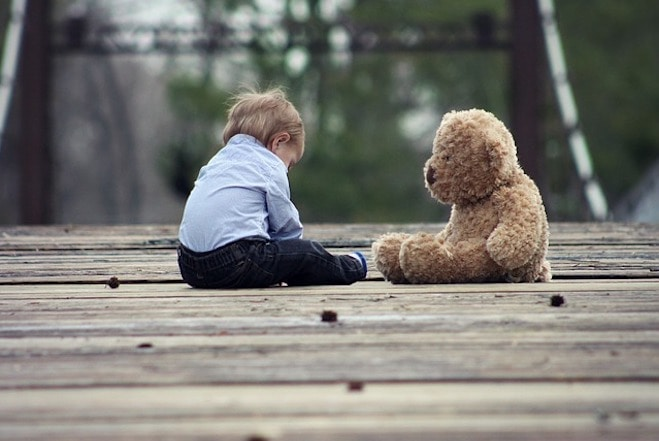 Vertel wat de rol is van de Politie in de brief. Gebruik zo nodig plaatjes om het zo duidelijk mogelijk te illustreren. Bijvoorbeeld: 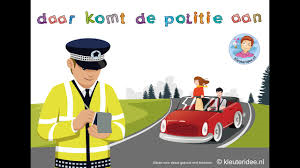 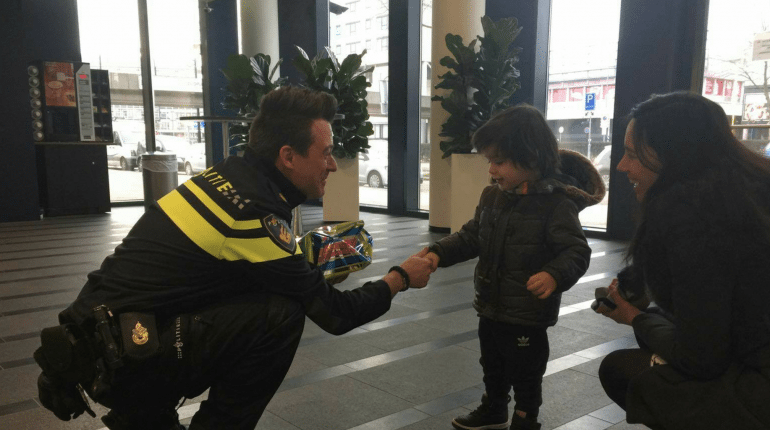 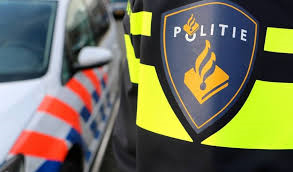 Vertel wat de rol is van school. Bespreek waarom school en de leerkrachten voorzichtig om moeten gaan met de informatie.Afsluiting Vraag of de leerlingen nog vragen hebben. Omdat dit best een gevoelig onderwerp kan zijn voor de leerlingen is het verstandig om hier tijd voor te nemen. Vraag aan de leerlingen of ze het fijn vinden om op papier op te schrijven of te tekenen (bij de jongste kinderen) wat school nog meer kan doen hierin of hoe leerlingen elkaar hierin kunnen helpen zonder dat ze weten om welke kinderen het gaat. Zo wordt er indirect ingespeeld op een positief klassenklimaat. Zie hieronder nog meer ideeën: 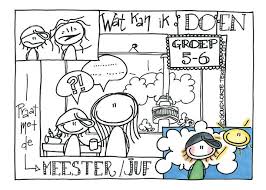 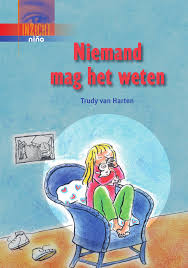 https://nl.123rf.com/clipart-vectoren/probleem_kind.html?imgtype=2&alttext=1&orderby=4&sti=m7fqxelymvwk8f5dgk|Lesbrief bij Handle with Care brief bovenbouw PONodig:DigibordBrief voor alle leerlingen en voor op het digibordPen en papierInleidingVertel wat Handle with Care is https://www.augeo.nl/handle-with-care. Zo krijgen de kinderen een idee wat de organisatie doet voor mensen. Bespreek de Engelse benaming ‘Handle with care’ (https://www.linguee.nl/engels-nederlands/vertaling/handle+with+care.html). Om het onderwerp veilig te houden in de klas kan de leerkracht benoemen dat leerlingen geen namen van kinderen of grote mensen mogen noemen tijdens de les. Vertel dat de school een brief heeft voor alle leerlingen en dat de juf of meester dit met de klas gaat bespreken. Lees de brief hardop en laat het zien op het digibord zodat de leerlingen ook mee kunnen lezen. KernBespreek de inhoud van de brief gezamenlijk. Geef leerlingen de tijd om vragen te stellen en antwoorden te geven. Bespreek waarom de politie in de samenwerking zit. Bespreek waarom school en de leerkrachten voorzichtig om moeten gaan met de informatie.Afsluiting Vraag of de leerlingen nog vragen hebben. Omdat dit best een gevoelig onderwerp kan zijn voor de leerlingen is het verstandig om hier tijd voor te nemen.Vraag aan de leerlingen of ze het fijn vinden om op papier op te schrijven wat school nog meer kan doen hierin of hoe leerlingen elkaar hierin kunnen helpen zonder dat ze weten om welke kinderen het gaat. Zo wordt er indirect ingespeeld op een positief Samenwerkingsconvenant Zeeuws- VlaanderenSamenwerkingsconvenant project ‘Handle with Care’ Zeeuws VlaanderenPolitie eenheid [naam eenheid politie], in overeenstemming met het bevoegd gezag, hierna: politie, en de [naam schoolbestuur, gevestigd te], hierna te noemen: school, het College van B&W van de gemeenten Hulst, Terneuzen en Sluis in het kader van de Leerplichtwet, hierna te noemen: Colleges,verder gezamenlijk te noemen “partijen”, komen het volgende overeen:Samenwerkingsdoel, toegang tot en omgang met gegevens ‘Handle with Care’Het Kinderrechtenverdrag verplicht ertoe kinderen te beschermen tegen kindermishandeling en om  een passende en op herstel gerichte (snelle) reactie te bieden aan kinderen die dit hebben meegemaakt. Het doel van de samenwerking is dan ook het zo snel mogelijk bieden van passende steun aan minderjarigen die de ingrijpende ervaring van huiselijk geweld waarbij de politie is ingeschakeld hebben meegemaakt. Voor het voorkomen dan wel doen dalen van stress bij kinderen, het herstellen daarvan en het voorkomen van mogelijke psychische schade is het wenselijk dat school zo snel mogelijk bekend is met deze informatie. Indien de opsporingsambtenaar bij een incident een redelijk vermoeden heeft dat de 
verstrekking van Persoonsgegevens aan School het belang van het opsporingsonderzoek in 
de weg staat, zal deze, alvorens de Persoonsgegevens te verstrekken, onverwijld overleg 
plegen met de Officier van Justitie. In dergelijke gevallen zal de Officier van Justitie besluiten 
of de Persoonsgegevens wel, niet, of indien noodzakelijk, op een later moment worden 
verstrekt aan School en hij zal dit oordeel schriftelijk vastleggen. Waar de situatie dit toelaat, verstrekt de politie de onder artikel 2.1. genoemde gegevens 	aan de door de colleges aangewezen RBL-medewerker ter doorgeleiding aan de nader door de RBL-medewerker (aan de hand van de leerplichtadministratie) te bepalen school. Het Handle with Care signaal wordt daarbij per e-mail gezonden aan het door de RBL-medewerker daartoe aangegeven e-mailadres van de RBL-medewerker en wordt vervolgens door de RBL-medewerker doorgezonden aan het door de school daartoe aangegeven e-mailadres van de school. De door de RBL-medewerker en school ontvangen e-mail is enkel toegankelijk voor de door  de colleges aangewezen RBL-medewerker respectievelijk de school aangewezen functionaris. De aangewezen functionaris van de school geeft het signaal vervolgens door aan de desbetreffende leerkracht van de leerling en stuurt een ontvangstbevestiging naar de RBL-medewerker, die een ontvangstbevestiging aan de politie stuurt. Vervolgens dragen de RBL-medewerker en de aangewezen functionaris van de school zorg voor verwijdering van e-mails uit de Inbox, de Outbox, de Sent Items en de Trash-map van de RBL-medewerker respectievelijk de school.
GegevensuitwisselingDe politie verstrekt hiertoe het signaal zo snel mogelijk, maar in ieder geval vóór de start van 
de eerstvolgende schooldag van de betrokkene. Het signaal omvat:  de naam van het kind, de geboortedatum van het kind en de tekst “Handle with care”.Ter wettelijke uitvoering is de ‘Beslissing ingevolge artikel 20 van de Wet politiegegevens 
(Wpg) van de eenheid [naam eenheid politie] van de politie voor de uitvoering van de Pilot Handle with Care Zeeuws- Vlaanderen (de gemeenten Hulst, Terneuzen en Sluis) met daarbij verstrekking van gegevens voor een zwaarwegend algemeen belang in dit Samenwerkingsconvenant vastgelegd.Voor zover er sprake is van persoonsgegevens van strafrechtelijke aard als bedoeld in artikel 1 Uitvoeringswet AVG, vindt verwerking door de RBL-medewerker en de school plaats met toepassing van art. 33, lid 1, onder a, Uitvoeringswet AVG, waarin bepaald is dat de RBL-medewerker en de school strafrechtelijke gegevens mogen verwerken als deze door de politie verstrekt worden.Voor de RBL-medewerker en de school is de verwerking van de ontvangen Persoonsgegevens noodzakelijk met het oog op hun taak van algemeen belang, zoals 	bedoeld in artikel 6, lid 1, onder e, AVG.De RBL-medewerker en school zijn verplicht de geheimhoudingsverplichting zoals benoemd in artikel 7, lid 2, Wpg bij de verwerking van Persoonsgegevens in dit samenwerkingsverband in acht te nemen. School wijst de betrokken medewerkers op deze geheimhouding en RBL-medewerker en school dragen zorg dat de verstrekte politiegegevens niet ter kennis komen van onbevoegden.Partijen houden, behoudens het bepaalde in artikel 32, lid 1, onder b, Wpg, geen register of andersoortige aantekeningen bij van de gegevens die door politie aan school zijn verstrekt. Artikel 3. 	Rechten van de betrokkene3.1 	De door de politie verstrekte gegevens worden door de RBL-medewerker en de school zo spoedig na ontvangst verwijderd. Betrokkenen (Ouders/verzorgers bij leerlingen jonger dan 16 jaar en leerlingen van 16 jaar of ouder) hebben het recht op inzage in de specifiek aangemaakte mailbox om te verifiëren dat er inderdaad geen aantekeningen of andersoortige gegevens op basis van het signaal zijn bewaard.Artikel 4. 	Aansprakelijkheden School en  de colleges zijn aansprakelijk voor alle schade die voortvloeit uit het niet naleven van de verplichtingen die rusten op school respectievelijk  de colleges op grond van de Algemene Verordening Gegevensbescherming.  Politie is aansprakelijk voor alle schade die voortvloeit uit het niet naleven van de 
 verplichtingen die rusten op de Politie op grond van de Wet politiegegevens. Artikel 5. 	 Wijzigingen	5.1 	Wijzigingen van of aanvullingen op dit samenwerkingsconvenant vinden slechts plaats na 
gezamenlijke besluitvorming door Partijen en met inachtneming van geldende wet- en 
regelgeving. Artikel 6. 	Looptijd6.1	Dit Convenant treedt in werking op 18/9/2020 en heeft een looptijd tot en met 16/7/2021 (laatste schooldag voor zomervakantie). Indien twee maanden voor afloop van de looptijd geen der Partijen schriftelijk de opzegging van dit Convenant bij de andere Partij kenbaar maakt, wordt de overeenkomst telkens met één schooljaar verlengd (schoolvakantieregio Zuid).Bijlage schoolbesturen in samenwerkingsconvenant HwC Zeeuws- VlaanderenPrimair onderwijs in Zeeuws- VlaanderenEscaldascholen 				Perspecto				SKO Hulst				Probaz					SCOBA					Scholen op bijzondere Christelijke grondslagCoöperatie Zuid West Nederland 	LEV-WN				 Calvijn College 				Voortgezet onderwijs in Zeeuws- VlaanderenVO Zeeuws Vlaanderen			Speciaal onderwijs in andere regio’s in Zeeland waar kinderen woonachtig in Zeeuws- Vlaanderen naar toe gaanDe Korre				Respont				Speciale scholen Kapelle 		Respont				MBOScalda 					Werkproces Handle with Care Zeeuws- VlaanderenNa een oproep van de meldkamer gaat een noodhulpdienst van de politie ter plaatse.Zij stabiliseren de veiligheid en volgen het primaire werkproces van de politie t.b.v. mogelijke strafrechtelijke feiten.De agenten noteren de naam en de geboortedatum van de aanwezige minderjarigen (0 tot 18 jaar) en/of ingeschreven minderjarigen op het adres en geven aan de ouders/verzorgers aan (mits de situatie dat toelaat) dat er een Handle with Care signaal zal worden verstuurd aan de desbetreffende school.Aan het einde van de dienst wordt het incident door de agenten volgens reguliere werkwijze verwerkt in de mutatie.Elke ochtend om 07:00 uur ontvangen politiemensen op het Zorg- en Veiligheidshuis Zeeland een automatisch aangemaakt mailbericht, met daarin alle situaties van de afgelopen 24 uur die voldoen aan twee eisen: Eén of meerdere betrokken kinderen tussen de 4 tot 18 jaar;De dienstdoende agenten een situatie van mogelijk huiselijk geweld aantroffen.Politiemensen op het Zorg- en Veiligheidshuis Zeeland lopen deze berichten vroeg in de ochtend na en voeren een korte controle uit om te verifiëren of het inderdaad om Handle with Care situaties gaat.Na deze controle worden de gegevens (naam en geboortedatum) verstuurd aan een speciaal e-mailadres van Regionaal Bureau Leerlingzaken Zeeuws- Vlaanderen. Een medewerker van Regionaal Bureau Leerlingzaken Zeeuws- Vlaanderen gaat na op welke school deze kinderen zitten.  Vervolgens verstuurt Regionaal Bureau Leerlingzaken Zeeuws- Vlaanderen het Handle with Care signaal naar het specifieke hwc-mailadres van de desbetreffende scholen, idealiter ruim voor 08:30 uur.De vooraf bepaalde contactpersoon voor HwC op school controleert de mailbox aan ieder begin van de schooldag. Als er een HwC signaal is, neemt de HwC contactpersoon de volgende stappen:Basisonderwijs: informeren van de groepsleerkracht (er is een HwC signaal binnengekomen voor … (naam kind)). De groepsleerkracht geeft extra steun aan het kind. Contact opnemen met ouders om aan te geven dat het signaal is ontvangen en dat het kind steun ontvangt.VO: informeren van de zorgcoördinator (er is een HwC signaal binnengekomen voor … (naam jongere)). De zorgcoördinator zoekt de jongere op (voor of na les), vraagt aan de jongere wie op de hoogte mag zijn (bijv. mentor) en overlegt met jongere over steun. Contact opnemen met ouders om aan te geven dat het signaal is ontvangen en dat het kind steun ontvangt.MBO: werkwijze wordt nader met hen afgestemd.De contactpersoon HwC van school stuurt een ontvangstbevestiging aan RBL Zeeuws-Vlaanderen en verwijdert vervolgens de mail met het signaal uit alle maillijsten (dus ook uit de prullenbaklijst).MonitoringRBL houdt een turflijst bij van signalen die ontvangen zijn van de politie en doorgezet naar school. Hierbij wordt genoteerd hoe laat ontvangen en hoe laat doorgezet en hoe laat ontvangen op school. RBL maakt ook notities van het aantal signalen dat niet doorgezet kon worden, bijvoorbeeld omdat het kind in België naar school gaat of omdat het nog niet naar het PO gaat. Daarnaast wil de werkgroep ook weten hoe de scholen zijn omgegaan met de ontvangen signalen en zullen zij de volgende voorbeeldvragen stellen aan (een gedeelte van de) scholen om van te leren.  Wist je wat Handle with Care was toen het eerste signaal binnenkwam? Hoe heeft de school zich voorbereid op het Handle with Care traject? (Denk aan interne vergadering, besproken en vaststellen intern werkproces, scholing over huiselijk geweld en kindermishandeling.)Kwamen de signalen op tijd (voor het begin van de lessen) bij jou als docent binnen? (Zo nee, waarom niet?) Was het signaal onverwacht of had je al zorgen over dit kind?Voelde je je in staat om het kind (of kinderen) te steunen? (Zo niet waarom niet?) Heb je het signaal met het kind (kinderen) besproken? (Zo ja, hoe ging dat? Zo nee, waarom niet?) Hoe heb je het kind (de kinderen) gesteund? (Wat heb je precies gedaan?) Heb je het idee dat het kind (kinderen) iets had aan de geboden steun? (Waar bleek dat uit?) Is er contact geweest met de ouders over het binnengekomen Handle with Care signaal? (Zo ja, wie nam het initiatief voor dit gesprek en hoe verliep het gesprek? Zo nee, waarom niet?) Was het nuttig om dit Handle with Care signaal te ontvangen? (Waarom wel, waarom niet?) Heb je behoefte aan meer scholing of informatie over steun geven aan kinderen die te maken hebben met huiselijk geweld? Heb je suggesties voor verbeteringen op school of het bredere HwC proces? WerkgroepAugeo heeft Handle with Care ontwikkeld. Het wordt al in diverse regio’s in Nederland uitgevoerd. Om zo goed mogelijk aan te sluiten bij Zeeuws- Vlaanderen, is er een werkgroep met vertegenwoordigers uit de regio. Als u vragen of opmerkingen heeft, kunt u zich tot hen wenden.  Mirjam van Heeringen 		zorgcoördinator Het Zwin Collegeher@zwincollege.nlSjaak Hamelink 		begeleider Passend Onderwijs (BPO) Samenwerkingsverband Primair Passend Onderwijs Zeeuws-Vlaanderen sjaakhamelink@pozv.nlPieter Bervoets 		coördinator Regionaal Bureau Leerlingzaken Zeeuws-   Vlaanderenp.bervoets@terneuzen.nlSandra Goossen		beleidsmedewerker Gemeente Terneuzens.goossen@terneuzen.nlSylvia de Nooijer 		medewerker Veilig Thuissylvia.denooijer@veiligthuis.nlJasper van de Reep 		projectleider Handle with Care Augeojasper@augeo.nlPaulette de Kraker 		projectleider Geweld hoort Nergens Thuis Zeelandp.dekraker@czwbureau.nl 06- 36098352Naam schoolbestuur [zie bijlage][Naam directeur]
_____________________________________________________Plaats en datumPlaats en datumDe korpschef van politie, namens deze,Het College van B&W van de gemeente Hulst, namens het College,[Naam bevoegd gezag politie][Naam namens het College bevoegde persoon]__________________________________________________Plaats en datumPlaats en datumHet College van B&W van de gemeente Terneuzen, namens het CollegeHet College van B&W van de gemeente Sluis, namens het College,[Naam namens het College bevoegde persoon][Naam namens het College bevoegde persoon]__________________________________________________Plaats en datumPlaats en datum